ДЕПАРТАМЕНТ ОСВІТИ ВІННИЦЬКОЇ МІСЬКОЇ  РАДИМІСЬКИЙ МЕТОДИЧНИЙ КАБІНЕТМетодичний листПро методичні рекомендації по вивченню предмета    «Основи здоров’я» в 2016-2017 навчальному році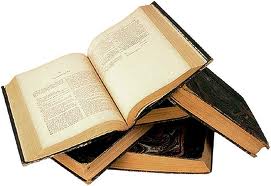 м. ВінницяСерпень  2016 р    Про методичні рекомендації по вивченню предмета    «Основи здоров’я» в 2016-2017 навчальному роціГоловне завдання навчання предмету «Основи здоров’я» – вплинути педагогічними методами на свідомість і поведінку учнів шляхом розвитку у них життєвих і спеціальних навичок, сприятливих для здоров’я, безпеки і гармонійного розвитку.Концентричний спосіб систематизації змісту навчального предмета «Основи здоров’я» дозволяє змінювати, ускладнювати навчальний матеріал, маневрувати його вивчення відповідно до конкретних пізнавальних ситуацій.Вивчення предмета «Основи здоров’я» у 2016/2017 навчальному році здійснюватиметься за навчальними програмами: 5-8 класи - Програма для загальноосвітніх навчальних закладів. Основи здоров’я. 5– 9 класи. (наказ Міністерства освіти і науки, молоді та спорту України від 06.06.2012 № 664); 9 класи - Програма для загальноосвітніх навчальних закладів. Основи здоров’я. 5–9 класи. – К.: Ірпінь: Перун, 2005 (лист МОН від 23.12.2004 №1/11-1166).На вивчення предмета «Основи здоров’я», відповідно до Типових навчальних планів для загальноосвітніх навчальних закладів, передбачено:            у 5–8 класах – 1 год на тиждень;            у 9 класах – 0,5 год на тиждень.      Кількість годин на вивчення предмета може бути збільшена за рахунок варіативної частини навчального плану (Наказ управління освіти і науки від13.08.2009 р. №369, п.2.4.). У такому разі вчитель використовує чинну програму, збільшуючи кількість годин на вивчення окремих тем програми та на виконання практичних завдань, розроблених автором підручника у робочих зошитах.Результатом навчання має бути розвиток здоров’язбережувальних компетенцій учнів, зокрема, збільшення обсягу знань щодо збереження життя та зміцнення здоров’я, поглиблення навичок та умінь (зокрема прийняття рішень, розв’язання проблем, творчого та критичного мислення, спілкування, самооцінки та почуття гідності, протистояння негативному психологічному впливові, подолання емоцій та стресу, а також розвиток співчуття і відчуття себе як громадянина), усвідомлення учнями необхідності відповідати за своє життя і здоров’я.При плануванні вивчення основ здоров’я учнями 8 класу вчителю необхідно керуватися, насамперед, принципами наступності, перспективності, активності та емоційності. Ефективність навчання залежить від багатьох факторів, головним з яких є якісна підготовка вчителів. Для досягнення максимальної ефективності, У 8 класі вчителю необхідно:ознайомитися з сучасною концепцією здоров’я, безпеки і розвитку, принципами навчання на засадах розвитку життєвих навичок;оволодіти сучасними педагогічними методиками, передусім, інтерактивними (тренінговими) формами групової роботи;користуватися якісними навчально-методичні матеріалами і перевіреними джерелами додаткової інформації;бути відданим справі навчання дітей здоров’ю, розуміти і визнавати актуальні потреби, інтереси і вікові можливості учнів;знати, як забезпечити підтримку батьків і колег.Засоби реалізації змісту предмета «Основи здоров’я» спрямовують діяльність учня на розвиток його активності у засвоєнні істин здорового способу життя на розвиток продуктивного і творчого мислення. З цією метою доцільно використовувати у навчально-виховному процесі завдання, що різняться за характером пізнавальної діяльності учнів (рецептивні, репродуктивні, творчі) та ураховують навчальні і розвивальні цілі (на усвідомлення навчального матеріалу, застосування знань та умінь за зразком, творче застосування набутих знань, формування емоційно-ціннісного ставлення).Постійної уваги учителя заслуговує співпраця з батьками, дорослими членами сім’ї. Слід звернути увагу учнів і батьків на співпрацю при виконанні завдань, спрямованих на моделювання здоров’язбережувальних компетенцій дітей. Програмою передбачена обов’язкова участь дорослих у виконанні таких завдань (позначені у програмі *).Оцінювання рівня навчальних досягнень учнів має відбуватися постійно, на усіх етапах розвитку здоров’язбережувальних компетенцій. Особливістю оцінювання здоров’язбережувальної діяльності дитини є відзначення як позитивного навіть мінімального досягнення в школі, вдома, у громаді, для чого необхідна тісна співпраця учителя з батьківською громадою. Партнерство школи і батьківської громади щодо здоров’язбереження дітей уможливлює:участь батьків у навчанні і вихованні дітей в умовах школи;спільну відповідальність за навчально-виховний процес;підвищення рівня здоров’язбережувальної компетентності членів сім’ї;участь батьківської громади у прийнятті рішень щодо здоров’я дітей, підвищення значимості громади в управлінні життя суспільства;поліпшення здоров’язбережувального середовища школи.Рекомендуємо за рахунок годин варіативної складової запроваджувати факультативи з формування здорового способу життя та профілактики ВІЛ-інфекції/СНІДу, насамперед у 10–11 класах, забезпечуючи таким чином неперервність і наступність шкільної превентивної освіти.  Звертаємо увагу, що за рахунок годин варіативної складової рекомендовано впроваджувати превентивні навчальні курси щодо формування здорового способу життя та профілактики ВІЛ-інфекції/СНІДу насамперед у 9-11 класах, забезпечуючи таким чином неперервність і наступність шкільної превентивної освіти і виконання завдань Загальнодержавної програми забезпечення профілактики ВІЛ-інфекції, лікування, догляду та підтримки ВІЛ-інфікованих і хворих на СНІД на 2009-2013 роки, затвердженою Законом України № 1026-VI від 19 лютого 2009 року. (Наказом управління освіти і науки від 26.11.2012 р. №643 запроваджено обов’язковий факультативний курс «Захисти себе від ВІЛ» за програмою Т. В. Воронцової та ін. «Формування здорового способу життя та профілактика ВІЛ/СНІДу» в об’ємі 35 навчальних годин (в загальноосвітніх навчальних закладах І-ІІ ст. -  для учнів 9-х класів, а в у загальноосвітніх навчальних закладах І-ІІІ ст. -  для учнів 10-х класів). Викладання цього курсу покладається на вчителів основ здоров’я.        Для вивчення навчальних курсів (факультативів) в загальноосвітніх навчальних закладах у 2016-2017 навчальному році рекомендуємо користуватися програмами та навчально-методичною літературою, схваленими МОН до використання у загальноосвітніх навчальних закладах, а саме:  комплект навчально-методичних матеріалів навчального курсу для загальноосвітніх навчальних закладів «Формування здорового способу життя та профілактика ВІЛ/СНІДу» (авт. Т. В. Воронцова, В. М. Оржеховська, В. С. Пономаренко); -  програма факультативного курсу «Я – моє здоров'я – моє життя» для учнів 5-6 класів загальноосвітніх навчальних закладів (авт. Н. О. Лещук); комплексна програма гуртка «Юний рятувальник» (авт. Л. Д. Сагайдак).       Звертаємо увагу керівників навчальних закладів: предмет «Основи здоров’я» і навчальний курс для молоді «Формування здорового способу життя і профілактика ВІЛ/СНІДу» повинні викладати педагогічні працівники, які мають документ про проходження навчання за методикою розвитку життєвих навичок (наказ Міністерства освіти і науки, молоді та спорту України № 982 від 17.08.2011 р. «Про виконання Загальнодержавної програми забезпечення профілактики ВІЛ-інфекції, лікування, догляду та підтримки ВІЛ-інфікованих і хворих на СНІД»). Неприпустимим є використання годин, відведених на предмет «Основи здоров’я», для довантаження вчителів або класних керівників, які не мають відповідної підготовки. Для проведення факультативних занять у загальноосвітніх навчальних закладах рекомендуємо користуватися програмами та навчально-методичною літературою, схваленими Міністерством для використання у загальноосвітніх навчальних закладах.Вивчення предмета у 8 класі здійснюватиме за підручниками, рекомендованими Міністерством.Зміст, структура, методичний апарат підручників підпорядковані загальній меті – формуванню і розвитку здоров'язбережувальної комптентності учнів.Навчально-методичне забезпечення, рекомендоване Міністерством до використання в навчальних закладах, зазначено у Переліках навчальних програм, підручників та навчально-методичних посібників, розміщених на офіційних веб-сайтах Міністерства освіти і науки України та Інституту модернізації змісту освіти.Для ефективного викладання предмету «Основи здоров’я»  в кожному загальноосвітньому навчальному закладі необхідно мати відповідне  навчально-методичне забезпечення:Підручники з основ здоров’я, які за рознарядкою Департаменту освіти і науки ОДА отримали навчальні заклади; Посібники для вчителя (5,6,7,8,9 кл.), які містять опорні схеми уроків-тренінгів (автори: Т. В. Воронцова та ін., видавництво «Алатон»). Матеріали посібників можна скачати в «Google», попередньо зареєструвавшись, з порталу вчителів основ здоров'я ВСЕСВІТ:  autta.org.uaЗошити-практикуми для учнів автора підручника, який призначений для виконання практичних завдань, містить матеріали для уроків-тренінгів і вправи для виконання  домашніх завдань.Науково-популярний журнал «БЕЗПЕКА життєдіяльності» (Індекс 91857);Науково-методичний журнал «Основи здоров’я» (Індекс 49672).На виконання Указу Президента України від 20.11.2007 р. №1121 „Про невідкладні заходи із забезпечення безпеки дорожнього руху» та рішення Вінницької обласної Ради №509 від 19.03.2008 р. «Про Комплексну програму підвищення безпеки дорожнього руху на території Вінницької області» наказом управління освіти і науки Вінницької ОДА від 02.09.2009 р. №360 впроваджено (а наказом від 21.05.2012 р. №347 продовжено)  в  усіх загальноосвітніх навчальних закладах обов’язкове   вивчення курсу «Безпека дорожнього руху».    Викладання «Безпеки дорожнього руху» здійснюється як окремий навчальний курс і проводиться через тиждень протягом всього навчального року	Викладання «Безпеки дорожнього руху» здійснюється як окремий навчальний курс і проводиться через тиждень протягом всього навчального року в 9 класах.        В 5-8 класах, якщо не виділенні годин для цього курсу з варіативної частини навчальних планів, теми курсу «Безпека дорожнього руху» вивчаються на класних виховних годинах.	Основні підручникиДодаткові підручники та навчальні посібникиМетодична літератураУкладач методист з навчальних дисциплін ММК                                 В.В.СтарченкоОснови здоров`я (підручник)Бойченко Т.Є., Василенко С.В., Гущина Н.І.,Василашко І.П., Коваль Н.С., Гурська О.К.5ГенезаНаказ МОНмолодьспорту від 04.01.2013 № 10Основи здоров`я (підручник)Бех І.Д., Воронцова Т.В., Пономаренко В.С., Страшко С.В.5Алатон Наказ МОНмолодьспорту від 04.01.2013 № 10Основи здоров`я (підручник)Бойченко Т.Є., Василашко І.П., Василенко С.В., Гурська О.К., Гущина Н.І., Коваль Н.С.6ГенезаНаказ МОН від 07.02.2014 № 123Основи здоров`я (підручник)Бех І.Д., Воронцова Т.В., Пономаренко В.С., Страшко С.В.6Алатон Наказ МОН від 07.02.2014 № 123Основи здоров`я (підручник)Поліщук Н.М.7ГрамотаНаказ МОН від 20.07.2015 № 777Основи здоров`я (підручник)Бойченко Т. Є., Василашко І. П., Гурська О. К., Коваль Н. С.7ГенезаНаказ МОН від 20.07.2015 № 777Основи здоров`я (підручник)Бех І. Д., Воронцова Т. В., Пономаренко В. С., Страшко С. В.7АлатонНаказ МОН від 20.07.2015 № 777Основи здоров`я (підручник)Василенко С. В., Гущина Н. Г., Коломоєць Г.А.7АстонНаказ МОН від 20.07.2015 № 777Основи здоров`я (підручник)Тагліна Н.М.7РанокНаказ МОН від 20.07.2015 № 777Основи здоров`я (підручник)Бех І. Д., Воронцова Т. В., Пономаренко В. С., Страшко С. В.8АлатонНаказ МОН від 10.05 2016 № 491Основи здоров`я (підручник)Бойченко Т. Є., Василашко І. П., Гурська О. К., Коваль Н. С.8ГенезаНаказ МОН від 10.05 2016 № 491Основи здоров`я (підручник)Тагліна О.В.8РанокНаказ МОН від 10.05 2016 № 491Основи здоров`я (підручник)Василенко С. В., Гущина Н. Г., Колотій Л.П.8ФоліоНаказ МОН від 10.05 2016 № 491Основи здоров`я (підручник)Поліщук Н.М.8ГрамотаНаказ МОН від 10.05 2016 № 491Основи здоров`я (підручник)Бойченко Т.Є., Василашко І.П., Коваль Н.С.9ГенезаНаказ МОН від 02.02.2009 № 56Основи здоров`я (підручник)Воронцова Т.В., Пономаренко В.С.9АлатонНаказ МОН від 02.02.2009 № 56Основи здоров`я (підручник)Тагліна О.В., Кузьміна І.Ю.9ВестаНаказ МОН від 02.02.2009 № 56Основи здоров`я. Зошит-практикумБех І.Д., Воронцова Т.В., Пономаренко В.С., Страшко С.В.5Алатон Лист ІІТЗО від 16.07.2013 № 14.1/12-Г-326Основи здоров`я .Зошит для учнів 5 класуБойченко Т.Є., Василенко С.В., Гущина Н.С., Василашко І.П., Гурська О.К. 5ГенезаЛист ІІТЗО від 20.06.2013 № 14.1//12-Г-216Основи здоров’я. Вправи, завдання, рольові ігри (зошит для учня)Поліщук Н.М.5ГенезаЛист ІІТЗО від 20.06.2013 № 14.1/12-Г-218Основи здоров’я (робочий зошит)Тагліна О.В.5РанокЛист ІІТЗО від 28.03.2014 № 14.1/12-Г-491 Основи здоров’я: Робочий зошит (до підручника Бойченко Т.Є. та ін.) Мечник Л.А., Жаркова І.І.5Підручники і посібникиЛист ІІТЗО від 27.05.2014 № 14.1/12-Г-748Основи здоров’я: Робочий зошит (до підручника Беха І.Д. та ін.)Мечник Л.А., Жаркова І.І.5Підручники і посібникиЛист ІІТЗО від 27.05.2014 № 14.1/12-Г-749Зошит для виконання вправ з основ здоров’я Фука М.М.5АстонЛист ІІТЗО від 27.05.2014 № 14.1/12-Г-752 Основи здоров’я (робочий зошит)Василенко С.В., Гущина Н.І.5Літера ЛТДЛист ІІТЗО від 03.07.2014 № 14.1/12-Г-1048Основи здоров’я. 5 клас. Робочий зошитВисочанська Т.В., Коваль В.С., Конончук Г.В., Місюра О.С.5Рівненський ОІППОЛист ІІТЗО від 24.07.2015 № 14.1/12-Г-941Основи здоров’я. 5 клас (робочий зошит)Євчук О.М.5Івано-Франківський ОІППОЛист ІМЗО від 24.09.2015 № 2.1/12-Г-14Основи здоров’я. Зошит Бойченко Т.Є., Василашко І.П., Гурська О.К., Коваль Н.С., Василенко С.В., Гущина Н.С.6ГенезаЛист ІІТЗО від 28.03.2014 № 14.1/12-Г-487Основи здоров’я (робочий зошит)Гусарук Н.І., Пасека Р.Б.6Асоціація учи-телів природни-чих предметів «Еко»Лист ІІТЗО від 11.02.2014 № 14.1/12-Г-103Основи здоров’я (робочий зошит)Поліщук Н.М.6Житомирський ОІППОЛист ІІТЗО від 27.05.2014 № 14.1/12-Г-751Зошит-практикум. Основи здоров’я Бех І.Д., Воронцова Т.В., Пономаренко В.С., Страшко С.В.6АлатонЛист ІІТЗО від 03.07.2014 № 14.1/12-Г-1045Робочий зошит. Основи здоров’я Василенко С.В., Гущина Н.І.6Літера ЛТДЛист ІІТЗО від 03.07.2014 № 14.1/12-Г-1049Основи здоров’я. Завдання для поточного і тематичного контролю (навчальний посібник)Бойченко Т.Є., Василашко І.П., Гурська О.К., Попадюк С.А.6ГенезаЛист ІІТЗО від 03.07.2014 № 14.1/12-Г-1046 Основи здоров’я. Робочий зошитТагліна О.В.6РанокЛист ІІТЗО від 03.07.2014 № 14.1/12-Г-1047Навчально-методичний посібник «Основи здоров'я. 6 клас Зошит для виконання вправ»Фука М.М., Синюк Л.Й.6АстонЛист ІІТЗО від 24.04.2015 № 14.1/12-Г-245Основи здоров’я. 6 клас (робочий зошит)Євчук О.М.6Івано-Франківський ОІППОЛист ІМЗО від 24.09.2015 № 2.1/12-Г-16 Основи здоров’я. 6 клас: Робочий зошитКонончук Г.В., Коваль В.С., Височанська Т.В., Місюра О.С.6Дім книги - ВолиньЛист ІМЗО від 03.08.2016 № 2.1/12-Г-608«Основи здоров’я. Робочий зошит. 6 клас» (до підручника авт. Бех І.Д., Воронцова Т.В. та ін.)Мечник Л.А., Жаркова І.І.7Підручники і посібникиЛист ІІТЗО від 24.04.2015 № 14.1/12-Г-248«Основи здоров’я. Робочий зошит. 6 клас» (до підручника авт. Бойченко Т.Є. та ін.)Мечник Л.А., Жаркова І.І.7Підручники і посібникиЛист ІІТЗО від 24.04.2015 № 14.1/12-Г-249Основи здоров’я (робочий зошит)Василенко С.В., Гущина Н.І.7Літера ЛТДЛист ІІТЗО від 24.04.2015 № 14.1/12-Г-244Основи здоров’я. Зошит для 7 класуБойченко Т.Є., Василашко І.П., Гурська О.К.. Коваль Н.С.7ГенезаЛист ІІТЗО від 24.04.2015 № 14.1/12-Г-247«Основи здоров’я. 7 клас. Робочий зошит»Тагліна О.В. 7РанокЛист ІІТЗО від 05.06.2015 № 14.1/12-Г-400Основи здоров`я (зошит-практикум)Бех І.Д., Воронцова Т.В., Пономаренко В.С., Страшко С.В.7Алатон Лист ІІТЗО від 24.04.2015 № 14.1/12-Г-246Навчально-методичний посібник «Основи здоров'я. 7 клас Зошит для виконання вправ»Фука М.М., Синюк Л.Й.7АстонЛист ІІТЗО від 05.06.2015 № 14.1/12-Г-404Робочий зошит з основ здоров’я. (навчальний посібник)Василенко С.В., Гущина Н.І., Коломоєць Г.А.7АстонЛист ІІТЗО від 26.06.2015 № 14.1/12-Г-743Основи здоров’я. Завдання для поточного і тематичного контролю (навчальний посібник)Бойченко Т.Є., Василашко І.П., Гурська О.К., Попадюк С.А.7ГенезаЛист ІІТЗО від 05.06.2015 № 14.1/12-Г-402Основи здоров’я. 7 клас (робочий зошит)Євчук О.М.7Івано-Франківський ОІППОЛист ІМЗО від 24.09.2015 № 2.1/12-Г-15Основи здоров’я. Робочий зошит. 7 класПоліщук Н.М.7ГрамотаЛист ІМЗО від 01.12.2015 № 2.1/12-Г-97«Основи здоров’я. Робочий зошит. 7 клас» до підручника «Основи здоров’я» авт. Бех І.Д. та ін. (навчальний посібник)Мечник Л. А., Жаркова І.І.7Підручники і посібникиЛист ІМЗО від 23.05.2016 № 2.1/12-Г-225«Основи здоров’я. Робочий зошит. 7 клас» до підручника «Основи здоров’я» авт. Бойченко Т.Є. та ін. (навчальний посібник)Мечник Л. А., Жаркова І.І.7Підручники і посібникиЛист ІМЗО від 23.05.2016 № 2.1/12-Г-230 Основи здоров’я. 7 клас: Робочий зошитКонончук Г.В., Коваль В.С., Височанська Т.В., Місюра О.С.7Дім книги - ВолиньЛист ІМЗО від 03.08.2016 № 2.1/12-Г-609Основи здоров’я (зошит-практикум)Бех І.Д., Воронцова Т.В., Пономаренко В.С., Страшко С.В.8АлатонЛист ІМЗО від 23.05.2016 № 2.1/12-Г-233«Основи здоров’я. 8 клас: Робочий зошит» (посібник)Тагліна О.В.8РанокЛист ІМЗО від 23.05.2016 № 2.1/12-Г-229«Основи здоров’я. Зошит для 8 класу загальноосвітніх навчальних закладів» (навчальний посібник) Бойченко Т.Є., Василашко І.П., Гурська О.К., Коваль Н.С.8ГенезаЛист ІМЗО від 23.05.2016 № 2.1/12-Г-234 Основи здоров’я» (робочий зошит)Євчук О.М.8Івано-Франківський ОІППОЛист ІМЗО від 23.05.2016 № 2.1/12-Г-232«Основи здоров’я. Завдання для поточного і тематичного контролю. Навчальний посібник для 8 класу загальноосвітніх навчальних закладів» (навчальний посібник)Бойченко Т.Є., Василашко І.П., Гурська О.К., Попадюк С.А.8ГенезаЛист ІМЗО від 23.05.2016 № 2.1/12-Г-224«Зошит для виконання вправ з основ здоров’я. 8 клас» навчально-методичний посібник    Фука М.М., Костенко О.С.8АстонЛист ІМЗО від 03.08.2016 № 2.1/12-Г-601«Основи здоров’я. 8 клас» (робочий зошит)Василенко С.В., Гущина Н.І., Колотій Л.П.8Літера ЛТДЛист ІМЗО від 03.08.2016 № 2.1/12-Г-607 Основи здоров’я. 8 клас: Робочий зошитКонончук Г.В., Коваль В.С., Височанська Т.В., Місюра О.С.8Дім книги - ВолиньЛист ІМЗО від 03.08.2016 № 2.1/12-Г-610Основи здоров’я. Зошит для практичних робіт Фука М.М., Яцук Г.Ф.9АстонЛист ІІТЗО від 28.03.2014 № 14.1/12-Г-497Основи здоров’я. Зошит-практикумВоронцова Т.В., Пономаренко В.С.9АлатонЛист ІІТЗО від 19.04.2013 № 14.1/12-Г-140Основи здоров’я. Експрес-контроль Тагліна О.В.9РанокЛист ІІТЗО від 28.03.2014 № 14.1/12-Г-492Зошит з основ здоров’я (робочий зошит)Бойченко Т.Є., Василашко І.П., Коваль Н.С.9ГенезаЛист ІІТЗО від 28.03.2014 № 14.1/12-Г-495Робочий зошит з основ здоров’я із додатком «Завдання поточного контролю знань учнів»Тагліна О.В., Цуканова Є.О.9РанокЛист ІІТЗО від 27.12.2012 № 14.1/12-Г-434Основи здоров’я. Комплексний зошит для контролю знань Тагліна О.В.9РанокЛист ІІТЗО від 28.03.2014 № 14.1/12-Г-490Основи здоров’я (робочий зошит)Гусарук Н.І., Пасека Р.Б.9Асоціація учителів природничих предметів «Еко»Лист ІІТЗО від 14.02.2014 № 14.1/12-Г-130Основи здоров’я (робочий зошит)Поліщук Н.М.9Житомирський ОІППОЛист ІІТЗО від 03.04.2014 № 14.1/12-Г-540Основи здоров’я» (робочий зошит)Євчук О.М.9Івано-Франківський ОІППОЛист ІМЗО від 23.05.2016 № 2.1/12-Г-228«Правила дорожнього руху» для проведення позакласних заходів та уроків з предмету «Основи здоров’я» загальноосвітніх навчальних закладів (навчальний посібник)Шрамко А.І., Будник С.І., Іванова О.Ф.5ТОВ «Видавництво «Поліграф Сервіс»Лист ІІТЗО від 27.05.2014 № 14.1/12-Г-754Основи здоров’я. Посібник для вчителя (методичний посібник)Воронцова Т.В., Пономаренко В.С.5АлатонЛист ІІТЗО від 16.07.2013 № 14.1/12-Г-327Основи здоров’я. Конспекти уроків: книжка для вчителя (методичний посібник)Поліщук Н.М.5ГенезаЛист ІІТЗО від 20.06.2013 № 14.1/12-Г-219Основи здоров’я у 5 класі. Книжка для вчителя (методичний посібник)Бойченко Т.Є., Василенко С.В., Гущина Н.І., Василашко І.П., Коваль Н.С., Гурська О.К.5ГенезаЛист ІІТЗО від 20.06.2013 № 14.1/12-Г-217Основи здоров’я. 5 клас: Методика і тестові завдання для оцінювання навчальних досягнень учнів (методичний посібник)Воронцова Т.В., Пономаренко В.С. та ін.5АлатонЛист ІМЗО від 03.08.2016 № 2.1/12-Г-602 «Дорослішай на здоров’я» для роботи з підлітками з питань формування здорового способу життя та відповідальної поведінки (навчально-методичний посібник) упор. Лещук Н.О., Голоцван О.А., Савич Ж.В.5-6Наш Лист МОН від 20.07.2012 № 1/11-12028Основи здоров’я у 6 класі. Книжка для вчителя (методичний посібник)Бойченко Т.Є., Василашко І.П., Гурська О.К., Коваль Н.С.6ГенезаЛист ІІТЗО від 28.03.2014 № 14.1/12-Г-488Основи здоров’я. 6 клас: Методика і тестові завдання для оцінювання навчальних досягнень учнів (методичний посібник)Воронцова Т.В., Пономаренко В.С. та ін.6АлатонЛист ІМЗО від 03.08.2016 № 2.1/12-Г-603Основи здоров’я. 7 клас. Книжка для вчителя (навчально-методичний посібник)Бойченко Т.Є., Василашко І.П., Гурська О.К., Коваль Н.С.7ГенезаЛист ІІТЗО від 05.06.2015 № 14.1/12-Г-403Основи здоров’я. 7 клас: Методика і тестові завдання для оцінювання навчальних досягнень учнів (методичний посібник)Воронцова Т.В., Пономаренко В.С. та ін.7АлатонЛист ІМЗО від 03.08.2016 № 2.1/12-Г-604Основи здоров’я. 8 клас: Методика і тестові завдання для оцінювання навчальних досягнень учнів (методичний посібник)Воронцова Т.В., Пономаренко В.С. та ін.8АлатонЛист ІМЗО від 03.08.2016 № 2.1/12-Г-605Основи здоров’я (посібник для вчителя)Воронцова Т.В., Пономаренко В.С.9АлатонЛист ІІТЗО від 19.04.2013 № 14.1/12-Г-141Основи здоров’я. Методика, тематичний план, тестові завдання для оцінювання навчальних досягнень учнів (посібник)Воронцова Т.В., Пономаренко В.С. 9АлатонЛист ІІТЗО від 19.04.2013 № 14.1/12-Г-142Захисти себе від ВІЛ (методичний посібник для педагога-тренера)Воронцова Т.В., Пономаренко В.С.АлатонЛист ІІТЗО від 26.06.2015 №14.1/12-Г-741Усвідомлене та відповідальне батьківство (навчально-методичний посібник для вчителів) укл. Аніна О.В., Білецька В.В., Волос О.В. та ін., за заг. ред. А.М. Старєвої9 (10)Миколаївський ОІППОЛист ІІТЗО від 04.07.2014 № 14.1/12-Г-1100«Статеве виховання і репродуктивне здоров’я підлітків та молоді» (методичний посібник) упор. Лещук Н.О., Савич Ж.В., Голоцван О.А.Проект «Дорослішай на здоров’я»Лист ІІТЗО від 27.04.2014 № 14.1/12-Г-753«Життя на роздоріжжі» (методичний посібник для вчителів) Марши Л. Болла, Дженні А. СеруллоГО «Молодь на роздоріжжі»Лист ІМЗО від 01.12.2015 № 2.1/12-Г-98«Вчимося жити разом» (методичний посібник для вчителів з розвитку соціальних навичок в курсі «Основи здоров’я»)Воронцова Т.В., Пономаренко В.С. та ін.АлатонЛист ІМЗО від 23.05.2016 № 2.1/12-Г-231